МДОУ «Детский сад № 72» г. ЯрославльКонсультация для родителей«Адаптация детей раннего возраста к условиям детского сада»Подготовила воспитатель: Каретникова Ю.А.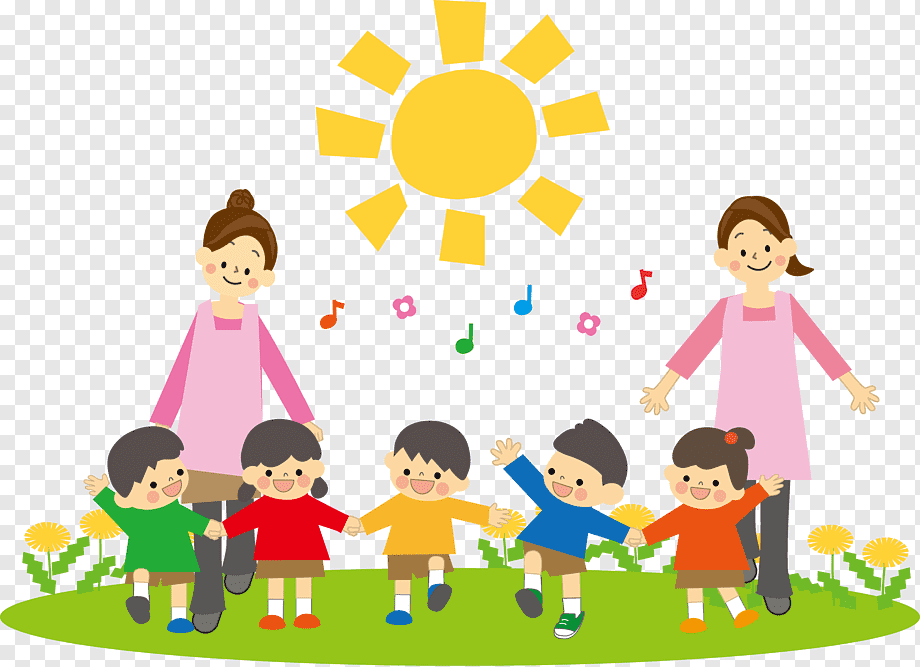 Когда ребенок впервые приходит в детский сад, происходит резкая смена привычных для него условий, перестройка всех его отношений с людьми. Все это может сопровождаться тяжелыми переживаниями, снижением речевой и игровой активности, а нередко сказывается и на здоровье ребенка.Малышу сложно понять отсутствие близких, присутствие незнакомых взрослых, большое количество детей, новый распорядок дня. Непривычная обстановка выводит ребенка из равновесия и может вызывать непредсказуемое поведение.Для того, чтобы адаптация протекала легче, особое значение имеют такие факторы, как привыкание к режиму, соответствующие возрасту культурно-гигиенические навыки и навыки самообслуживания. На это следует обращать внимание в семье!Необходимо  учить ребенка пользоваться ложкой, есть суп с хлебом, разнообразные блюда, хорошо пережевывать пищу!!! Ребенок должен активно участвовать в раздевании, мытье рук, умывании. Необходимо заранее отучить ребенка от бутылочек и пустышек!!!!Основные особенности нормально текущего периода адаптации:Нарушение настроения.Слезливость, капризность, подавленное состояние у некоторых детей; возбудимость,  гневливость, агрессивные проявления у других (продолжительность - от недели до 1,5 месяца)Нарушение сна.Дети очень часто начинают хуже спать, с трудом засыпают вечером, могут плакать перед сном; утром же их бывает очень трудно разбудить в нужное время. Некоторые дети не могут заснуть днем в детском саду, переутомляются и быстро засыпают вечером. Другие, перевозбужденные, не могут успокоиться до 22-23 ч.3.Нарушения аппетита.Дети начинают плохо есть (причем и дома, и в саду) по той причине, что им предлагают непривычную пищу, новые блюда, незнакомые на вкус. Для детей, привыкших к приему протертой пищи в домашних условиях, может оказаться неожиданной консистенция блюд в детском саду. В сочетании с повышенной нервной возбудимостью некоторых детей это может привести к кратковременным желудочнокишечным расстройствам – рвоте, болям в животе, икоте, иногда – к пищевой аллергии (продолжительность – от 1 недели до 1 месяца).4. Понижение иммунитета.Вследствие стресса у маленьких детей страдает иммунная система, они начинают часто болеть (обычно ОРВИ, реагируют на переохлаждение, перегревание гораздо чаще, чем в обычном состоянии; легко заражаются друг от друга (продолжительность – от 2 до 10 месяцев, у некоторых еще дольше).5. Нарушение поведенияДети как бы возвращаются на более ранние ступени развития, хуже играют, игры становятся более примитивными, не могут оторваться от мамы даже дома, начинают бояться чужих людей. У некоторых наблюдается утрата навыков самообслуживания, гигиенических навыков (они не просятся на горшок, испытывают затруднения при необходимости помыть руки и т. д.) (продолжительность – от 1 недели до 2 месяцев).В зависимости от длительности адаптационного периода различают три степени приспособления ребёнка к детскому саду: легкую (до 16 дней), среднюю (16-32), тяжёлую (32-64 дня).При лёгкой адаптации поведение ребёнка нормализуется в течение двух недель. Аппетит восстанавливается уже к концу первой недели, через 1-2 недели налаживается сон. Настроение бодрое, заинтересованное, в сочетании с утренним плачем. Отношения с близкими взрослыми не нарушаются, ребенок поддается ритуалам прощания, быстро отвлекается, его интересуют другие взрослые. Отношение к детям может быть как безразличным, так и заинтересованным. Интерес к окружающему восстанавливается в течение двух недель при участии взрослого. Речь затормаживается, но ребенок может откликаться и выполнять указания взрослого. К концу первого месяца восстанавливается активная речь. Заболеваемость не более одного раза, сроком не более десяти дней, без осложнений. Вес без изменений. Признаки невротических реакций и изменения в деятельности вегетативной нервной системы отсутствуют.Средняя степень адаптации. Нарушения в общем состоянии выражены ярче и продолжительнее. Сон восстанавливается лишь через 20—40 дней, качество сна тоже страдает. Аппетит восстанавливается через 20—40 дней. Настроение неустойчивое в течение месяца, плаксивость в течение всего дня. Поведенческие реакции восстанавливаются к 30-му дню пребывания в ДОУ. Отношение его к близким — эмоционально-возбужденное (плач, крик при расставании и встрече). Отношение к детям, как правило, безразличное, но может быть и заинтересованным. Речь либо не используется, либо речевая активность замедляется. В игре ребенок не пользуется приобретенными навыками, игра ситуативная. Отношение к взрослым избирательное. Заболеваемость до двух раз, сроком не более десяти дней, без осложнений. Появляются признаки невротических реакций: избирательность в отношениях со взрослыми и детьми, общение только в определенных условиях.Тяжелая степень адаптации. Ребенок плохо засыпает, сон короткий, вскрикивает, плачет во сне, просыпается со слезами; аппетит снижается сильно и надолго, может возникнуть стойкий отказ от еды. Настроение безучастное, ребенок много и длительно плачет, поведенческие реакции нормализуются к 60-му дню пребывания в ДОУ. Отношение к близким — эмоционально-возбужденное, лишенное практического взаимодействия. Отношение к детям: избегает, сторонится или проявляет агрессию. Отказывается от участия в деятельности. Речью не пользуется или имеет место задержка речевого развития на 2—3 периода. Игра ситуативная, кратковременная.Длительность адаптационного периода зависит от индивидуальных - типологических особенностей каждого малыша. Один активен, коммуникабелен, любознателен. Его адаптационный период пройдёт довольно легко и быстро. Другой медлителен, невозмутим, любит уединяться с игрушками. Шум, громкие разговоры сверстников раздражают его. Он если и умеет есть сам, одеваться, то делает это медленно, отстаёт от всех. Эти затруднения накладывают свой отпечаток на отношения с окружающими. Такому ребёнку необходимо больше времени, чтоб привыкнуть к новой обстановке.Источник: http://doshkolnik.ru/adaptacia/26554-adaptaciya-deteiy-rannego-vozrasta-k-usloviyam-dou.html